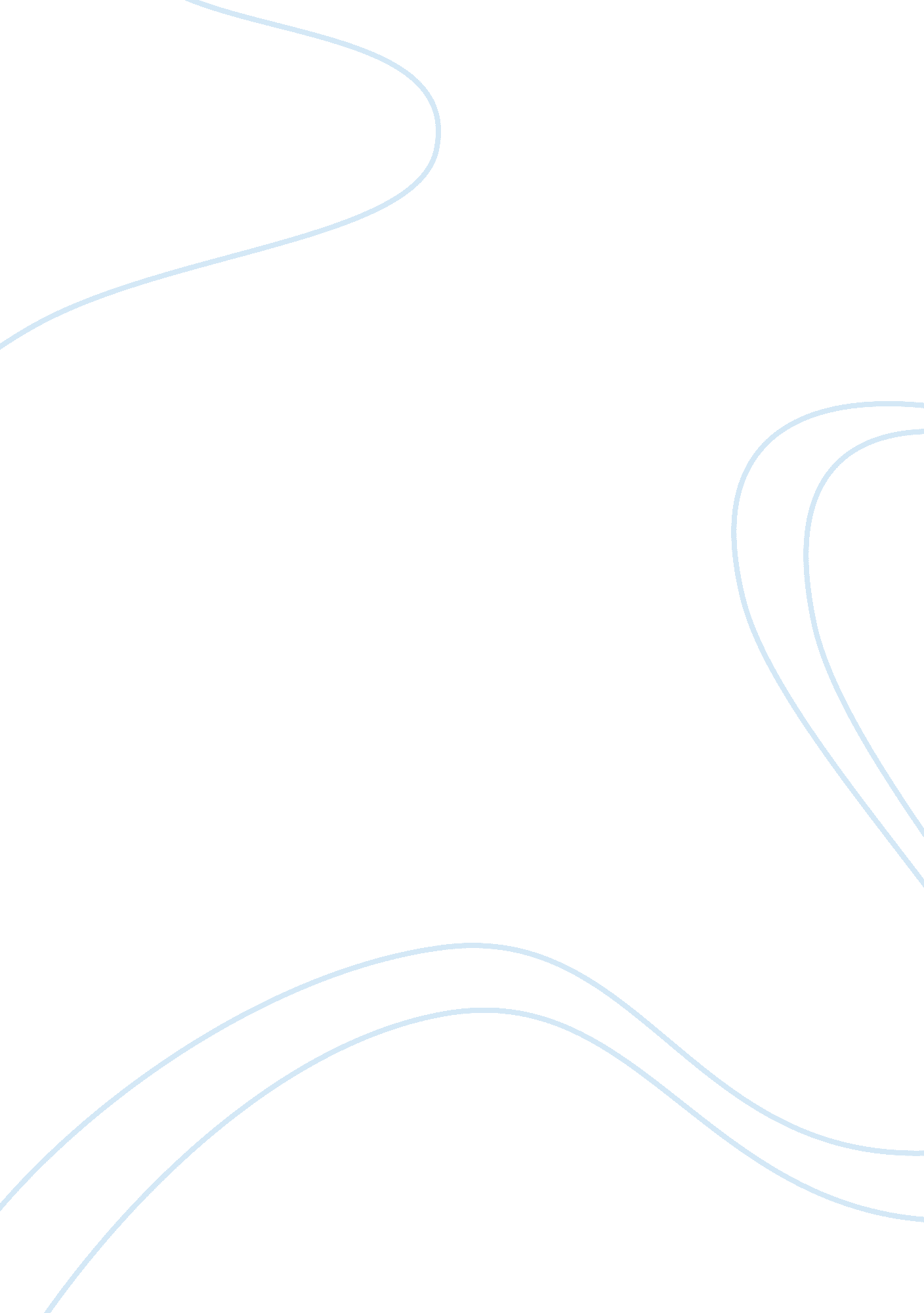 Japanese occupationCountries, England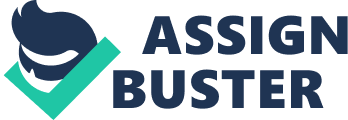 Japanese occupation Under cover of darkness on the night of 8 December 1941, the Japanese army invaded Malaya, landing in South Thailand and pushing into Kedah, and at Kota Bharu in Kelantan. The invasion, which took place an hour before the attack on Pearl Harbor, took the Allies in Malaya and 'Fortress' Singapore completely by surprise. The Japanese forces had air, land and sea superiority and quickly overwhelmed the Commonwealth troops on the Peninsula. Militarily, it was a brilliant campaign, made speedier by the fact that the Japanese troops stole bicycles in every town they took, thus making it possible for them to outpace all Allied estimates of their likely rate of advance. By 28 December they had taken Ipoh and all of northern Malaya. Kuantan fell on 31 December, the Japanese having sunk the British warships Prince of Wales and Repulse and Kuala Lumpur on 11 January 1942. They advanced down the east coast, centre and west coast simultaneously and by the end of the month had taken Johor Bahru and were massed across the strait from Singapore. By 15 February they had forced the capitulation of the Allies in Singapore. This was a crushing blow, and, according to Malaysian historian Zainal Abidin bin Abudul Wahid, “ the speed with which the Japanese managed to achieve victory, however temporary that might have been, shattered the image of the British, and generally the 'whiteman', as a superior people". Right up until the beginning of the Second World War, the British had managed to placate the aristocratic leaders of the Malay community and the wealthy Chinese merchants and there was little real threat to the status quo. The Japanese defeat of the British changed all that by altering the balance between conservatism and change. Because Britain had failed so miserably to defend Malaya, its credentials as a protector were irrevocably tarnished. For administrative purposes, the Japanese linked the Peninsula with Sumatra as part of the Greater East Asia Co-Prosperity Sphere. All British officials were interned and the legislative and municipal councils swept aside. But because the Japanese had lost their command of the seas by the end of 1942, nothing could be imported and there was a shortage of food supplies. The 'banana' currency introduced by the Japanese became worthless as inflation soared. Japan merely regarded Malaya as a source of raw materials, yet the rubber and tin industries stagnated and nothing was done to develop the economy. After initially severing sultans' pensions and reducing their powers, the Japanese realized that their co-operation was necessary if the Malay bureaucracy was to be put to work for the occupation government. The Indians were treated well since they were seen as a key to fighting the British colonial regime in India, but Malaya's Chinese were not trusted. The Japanese, however, came to recognize the importance of the Chinese community in oiling the wheels of the economy. The Chinese Dalforce militia (set up by the Allies as the Japanese advanced southwards) joined the Communists and other minor underground dissident groups in forming the Malayan People's Anti-Japanese Army. British army officers and arms were parachuted into the jungle to support the guerrillas. It was during this period that the Malayan Communist Party (MCP) broadened its membership and appeal, under the guise of a nationwide anti-Japanese alliance. The brutality of the Japanese regime eased with time; as the war began to go against them, they increasingly courted the different communities, giving them more say in the run of things in an effort to undermine any return to colonial rule. But the Japanese's favourable treatment of Malays and their general mistrust of the Chinese did not foster good race relations between the two. A Malay paramilitary police force was put to work to root out Chinese who were anti-Japanese, which exacerbated inter-communal hostility. The Japanese never offered Malaya independence but allowed Malay nationalist sentiments to develop in an effort to deflect attention from the fact they had ceded the North Malay states of Kedah, Perlis, Kelantan and Terengganu to Thailand. http://www. footprinttravelguides. com/asia/malaysia/about-malaysia/history/japanese-occupation/ 